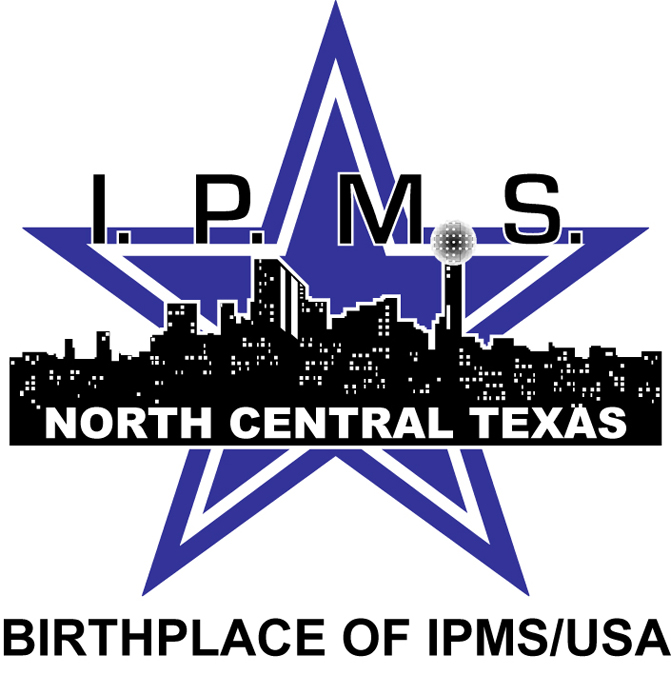 Vendor ApplicationScalefest 2022SaturdayJune 4, 2022Grapevine Convention Center1209 S. Main St.Grapevine, TX 76051The regional modeling community and members of IPMS-North Central Texas welcome you to this year’s Scalefest which returns to a familiar venue. Please use this form to reserve your tables, sponsor trophy packages, and donate door prizes. Upon completion, please forward your form with payment to: Scalefest
c/o Randy SpurrP.O. Box 445Newark, TX 76071Notes:Deadline for receipt of Vendor forms/fees is Saturday, May 21, 2022. Vendor set-up will be from 6:00 a.m. to 9:00 a.m.Table sizes are 8’ x 30” and 6’ x 30”. The 6’ x 30” tables are on the ends of the pods or other locations where feasible due to space restrictions.If paying by check, please make payable to IPMS/North Central Texas.Please let us know how we can further assist you. Contact us at: scalefest@gmail.com by e-mail, postal mail to the above address, or call 214-902-0097.Cancellation/refund policy. We recognize that unforeseen events may force you to cancel your participation after you have sent in your table reservation fee. A full refund will be given for cancellations received on or before May 21, 2022; after that date, no refund will be given.COVID POLICY:  All attendees of will be required to abide by the City of Grapevine and the Grapevine Convention center policies regarding masking in force at the time of the event. See you at Scalefest!
Randy Spurr, Vendor CoordinatorI. Registration:Company Name or Chapter: 	

Contact Name: 	

Address:	City: 	 
State: 	
Zip Code: 	Phone Number:	E-Mail Address: 	===================================================================II. Table Reservations: 
1.) Total Number of Table(s), 8’ x 30”, @ $40.00 each x _____:	$	6’ x 30”, @ $40.00 each x _____: 	$	2.). Electrical Power @ $25.00:	$	If electrical power is required, vendor must supply own extension cord of 3-wire grounded type (per Fire Marshall).	Total:	$	_________
NOTE: THE FLOOR PLAN IS SET AND APPROVED BY THE FIRE MARSHALL AND CANNOT BE ALTERED.Tables will be assigned on a first-come, first-serve basis. To ensure a good table location, it's in your interest to return this table registration and your payment early.
If paying by check, please make payable to IPMS/North Central Texas.
Trophy Sponsorship (free with six tables or more) Category Desired: _______________________________________________________	
===================================================================III. Name tags for you and your staff: (LIMIT OF 3, please). Name tags will be released only to the purchaser of the tables. Please PRINT names CLEARLY.

1.)  	

2.)  	
3.)  	
===================================================================IV. Trophy Sponsorship:First Trophy Sponsorship @ $30.00		$__________
Additional Trophy Sponsorships @ $25.00 each 			$__________
Total Trophy Sponsorship Fees	$	Please indicate the categories you wish to sponsor, in order of preference, along with alternatives in case your first choice is not available.  If you wish to sponsor in a general category, we will be happy to make the category assignment for you.
         First Choices					Alternate Choices
Category Number: 	Category Name:	   Category Number: 	    Category Name:

_______________	_______________         _______________	    _______________
Memorial or Individual Award Sponsorships
If you wish to sponsor a category or special award, such as “John Wayne Memorial Award for Best SeaBee Subject,” “Best Flying Tiger,” or “Best Genghis Khan,” let us know how the sponsorship/award should read:

______________________________________________________________________

______________________________________________________________________
===================================================================
V. Door Prizes:We appreciate all donations for the door prize raffle during the show. It helps bring in members, keeps them in the show hall with the vendors, and advertises YOU! We always include our sponsors’ names on the door prize, and you may attach one of your business cards to the door prize if so desired. 
Thanks for your attention and let’s have a great show!
~ Randy    (Phone: 214-902-0097 or E-Mail: scalefest@gmail.com)Vendor Set-Up InstructionsWhen:Saturday, June 4, 2022, 6 a.m.Where:Grapevine Convention Center1209 S. Main St.Grapevine, TX 76051The loading dock is located on the east side of the building, and the doors will open at 6:00 a.m. for set-up. If you have a large truck or trailer, once you have unloaded please move to an appropriate parking space on the EAST side of the building. Once you and your assistants have checked-in with the Vendor Liaison, please place your badges on. Access during set-up time will be limited to only those wearing arm bands. The rear doors will close at 9:00 a.m. when the show opens to the public.Thank you for your help. We look forward to seeing all of you and hope you all have a good show.Randy SpurrVendor Coordinator